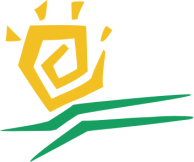 Nueva Vida Behavioral Health Associates, Inc.E-Fax: (855) 616-0829CONFIDENTIAL CLIENT INFORMATIONWelcome to our practice.  Please fill out the following questions as completely as possible.PLEASE PRINT OR WRITE LEGIBLY. Evaluación FuncionalEvaluación del ComportamientoINFORMACIÓN DEL SEGURO Su seguro es un método para que usted reciba un reembolso por los honorarios que le haya pagado al médico por los servicios prestados. Tener seguro no es un sustituto del pago. Muchas compañías tienen asignaciones o porcentajes fijos basados en su contrato con ellos, no en nuestra oficina. Cualquier cantidad que nuestra oficina reciba de la compañía de seguros, más allá de su deuda, se le reembolsará cuando su factura se pague por completo o una vez que se verifique su copago al recibir una explicación de los beneficios / pagos de su proveedor ASIGNACIÓN DE BENEFICIOS: Autorizo que se de toda la información necesaria para procesar las reclamaciones de mi seguro y la atención pertinente en esta oficina. Asigno todos los beneficios médicos y / o de salud mental, incluidos los principales beneficios médicos a los que tengo derecho a Nueva Vida Behavioral Health Associates, Inc. Esta asignación permanecerá en vigencia hasta que yo la revoque por escrito. Una fotocopia de estos documentos debe considerarse tan válida como el original. Su firma es necesaria para procesar cualquier reclamo de seguro y garantizar el pago de los servicios prestados. ENTIENDO QUE SOY FINANCIERAMENTE RESPONSABLE DE TODOS LOS CARGOS. HE LEÍDO ESTA INFORMACIÓN Y LA ENTIENDO. ACEPTACIÓN DE TRATAMIENTO Y RESPONSABILIDAD POR EL PAGO NVBHA COPIA Yo, el que suscribe, entiendo y acepto pagar a Nueva Vida Behavioral Health Associates, Inc. antes de los servicios. Entiendo que el copago bajo mi plan de seguro actual es $ _________, o el monto deducible de $ _____ en el cual mi copago es $ hasta que se alcance el deducible y mi copago se reducirá, y el saldo restante será facturado a mi proveedor de seguros, y que seré responsable de cualquier saldo por servicios no cubiertos por mi plan de seguro, O que no usare los beneficios del seguro y las responsabilidades pago de este tratamiento sera de acuerdo a una escala con los ingresos que recibo. Entiendo que soy responsable de una tarifa de cancelación de $ 35, de sesiones de terapia canceladas con menos de 24 horas de anticipación o si no me presento para una cita programada. El cargo / pago de cancelación se cargará a mi tarjeta de crédito registrada a menos que se hayan hecho otros arreglos. Escribiendo mis iniciales aquí y firmando autorizo a Nueva Vida Behavioral Health Assoc. Inc para mantener mi firma en el archivo y cargar mi tarjeta por la tarifa de $ 35.	/Cliente/Terapeuta Iniciales Cliente y Terapeuta - Por favor marcar sus iniciales en lo siguiente:      /___Entiendo que el personal puede llamar para recordarme una cita; sin embargo, esto es un recordatorio de cortesía. Llamaré con anticipación para cancelar lo mejor que pueda.      /___Entiendo que debido a mis pólizas de seguro, citas perdidas o cancelaciones tardías (con menos de 24 horas de anticipación) no se les puede facturar al seguro.      /___Entiendo que si cancelo tarde (menos de 48 horas de anticipación) o si no me presento por un total acumulativo de tres citas, la relación con el terapeuta puede finalizar. Si la relación de terapia se termina, Nueva Vida ha proporcionado tres referencias de terapia en la copia del cliente. • United Way Hotline - 210-227-Help • Community Counseling Service at OLLU - 210-434-1054 • Center for Health Care Services - 210-261-3350      /___Entiendo que proporcionaré una tarjeta de crédito para mantenerla archivada y se le cobrará una tarifa de $ 35 por no presentarse o por cancelación tardía. Esto se destruirá cuando finalice la terapia. (Los Clientes de Medicaid están EXCLUIDOS de esto)      /___Entiendo que soy responsable del pago de $ 55 antes de completar cualquier documentación adicional relacionada con la discapacidad, FMLA, etc. Entiendo que el papeleo inicial por discapacidad se completa de acuerdo con el criterio clínico del psicoterapeuta en la segunda o tercera sesión.      /___Entiendo que soy responsable del pago por adelantado de cualquier aparición en la corte y que no son reembolsables. Las tarifas se facturarán en un incremento de 3 horas a $ 150 / horas por la mañana (AM) ($ 450) y un incremento de 4 horas de $ 150 / horas por la tarde (PM) ($ 625), o todo el día a $ 1350. Esto incluye el tiempo de espera, así como, si el psicoterapeuta no recibe una llamada. Acuerdo He leído y entiendo las condiciones y políticas establecidas en este documento. He leído el consentimiento informado de Nueva Vida Behavioral Health Associates, Inc. para los servicios de salud conductual, que proporciona información sobre límites de confidencialidad, tarifas y otros asuntos financieros, emergencias y llamadas telefónicas, así como las políticas de la oficina general. He leído y entiendo las condiciones y políticas establecidas en este documento. Al firmar este acuerdo, entiendo que soy responsable de cumplir con mis responsabilidades terapéuticas y financieras. Acepto permitir que NVBHA trabaje de forma de psicoterapéutica de mutuo acuerdo ya sea conmigo, con miembros de mi familia, incluyendo mis hijos. He leído y me han ofrecido una copia de la Notificación de políticas y prácticas para proteger la privacidad de mi información de salud, y acepto los contenidos en ella. ACEPTACIÓN DE TRATAMIENTO Y RESPONSABILIDAD POR EL PAGO COPIA DEL CLIENTE Yo, el que suscribe, entiendo y acepto pagar a Nueva Vida Behavioral Health Associates, Inc. antes de los servicios. Entiendo que el copago bajo mi plan de seguro actual es $ _________, o el monto deducible de $ _____ en el cual mi copago es $ hasta que se alcance el deducible y mi copago se reducirá, y el saldo restante será facturado a mi proveedor de seguros, y que seré responsable de cualquier saldo por servicios no cubiertos por mi plan de seguro, O que no usare los beneficios del seguro y las responsabilidades pago de este tratamiento sera de acuerdo a una escala con los ingresos que recibo. Entiendo que soy responsable de una tarifa de cancelación de $ 35, de sesiones de terapia canceladas con menos de 24 horas de anticipación o si no me presento para una cita programada. El cargo / pago de cancelación se cargará a mi tarjeta de crédito registrada a menos que se hayan hecho otros arreglos. Escribiendo mis iniciales aquí y firmando autorizo a Nueva Vida Behavioral Health Assoc. Inc para mantener mi firma en el archivo y cargar mi tarjeta por la tarifa de $ 35. 	/Cliente/Terapeuta Iniciales Cliente y Terapeuta - Por favor marcar sus iniciales en lo siguiente:      /___Entiendo que el personal puede llamar para recordarme una cita; sin embargo, esto es un recordatorio de cortesía. Llamaré con anticipación para cancelar lo mejor que pueda.      /___Entiendo que debido a mis pólizas de seguro, citas perdidas o cancelaciones tardías (con menos de 24 horas de anticipación) no se les puede facturar al seguro.      /___Entiendo que si cancelo tarde (menos de 48 horas de anticipación) o si no me presento por un total acumulativo de tres citas, la relación con el terapeuta puede finalizar. Si la relación de terapia se termina, Nueva Vida ha proporcionado tres referencias de terapia en la copia del cliente. • United Way Hotline - 210-227-Help • Community Counseling Service at OLLU - 210-434-1054 • Center for Health Care Services - 210-261-3350      /___Entiendo que proporcionaré una tarjeta de crédito para mantenerla archivada y se le cobrará una tarifa de $ 35 por no presentarse o por cancelación tardía. Esto se destruirá cuando finalice la terapia. (Los Clientes de Medicaid están EXCLUIDOS de esto)      /___Entiendo que soy responsable del pago de $ 55 antes de completar cualquier documentación adicional relacionada con la discapacidad, FMLA, etc. Entiendo que el papeleo inicial por discapacidad se completa de acuerdo con el criterio clínico del psicoterapeuta en la segunda o tercera sesión.      /___Entiendo que soy responsable del pago por adelantado de cualquier aparición en la corte y que no son reembolsables. Las tarifas se facturarán en un incremento de 3 horas a $ 150 / horas por la mañana (AM) ($ 450) y un incremento de 4 horas de $ 150 / horas por la tarde (PM) ($ 625), o todo el día a $ 1350. Esto incluye el tiempo de espera, así como, si el psicoterapeuta no recibe una llamada. Acuerdo He leído y entiendo las condiciones y políticas establecidas en este documento. He leído el consentimiento informado de Nueva Vida Behavioral Health Associates, Inc. para los servicios de salud conductual, que proporciona información sobre límites de confidencialidad, tarifas y otros asuntos financieros, emergencias y llamadas telefónicas, así como las políticas de la oficina general. He leído y entiendo las condiciones y políticas establecidas en este documento. Al firmar este acuerdo, entiendo que soy responsable de cumplir con mis responsabilidades terapéuticas y financieras. Acepto permitir que NVBHA trabaje de forma de psicoterapéutica de mutuo acuerdo ya sea conmigo, con miembros de mi familia, incluyendo mis hijos. He leído y me han ofrecido una copia de la Notificación de políticas y prácticas para proteger la privacidad de mi información de salud, y acepto los contenidos en ella. (Esto NO APLICA a clientes de Medicaid) Forma de autorización de tarjeta de crédito Por favor escriba su inicial (Cliente/Terapeuta)      /___Autorizo a Nueva Vida Behavioral Health Associate, Inc. a mantener mi firma registrada para que se me cobre una tarifa de $ 35 por no presentarse o por cancelar tarde. Esto se destruirá cuando finalice la relación de terapéutica      /___Autorizo a Nueva Vida Behavioral Health Associate, Inc. que conserve mi firma en el archivo para que se le cobre el papeleo de discapacidad y / o la documentación de FMLA. Esto se destruirá cuando finalice la relación terapéutica.      /___Autorizo a Nueva Vida Behavioral Health Associate, Inc. a mantener mi firma archivada para que se le cobre por visitas fuera de la oficina. Esto se destruirá cuando finalice la relación terapéutica      /___ Sesiones telefónicas      /___Visitas en otras locaciones NVBHA MEDICAL CENTER9500 Tioga Drive, Suite ASan Antonio, Texas 78230210-616-0828       Nueva Vida Behavioral Health Associates, Inc.E-Fax: (855) 616-0829DOWNTOWN343 W. Houston, Ste 727San Antonio, Texas 78205210-375-4593SOUTHSIDE88 Briggs Ave, Ste 140San Antonio, Texas 78224210-922-0828Consentimiento informado de servicios de la salud conductual Los servicios de salud del comportamiento se basan en una relación entre personas que funciona en parte debido a los derechos y responsabilidades claramente definidos que tiene cada persona. Tiene derecho a comprender la evaluación y el procedimiento de tratamiento que se usa con usted. Es importante ser un cliente informado y conocedor, y siempre es apropiado hacer preguntas sobre su psicoterapeuta, su enfoque terapéutico y su progreso con el proceso de evaluación y / o tratamiento. Usted es libre de suspender los servicios de salud conductual en cualquier momento. A menudo es útil tener una copia escrita de las políticas de la oficina a las que pueda consultar en cualquier momento. Este documento contiene información importante sobre servicios profesionales y políticas comerciales. Si tiene alguna pregunta después de leer este formulario, siéntase libre de discutirlo antes de firmar Nuestro psicoterapeuta                                      es un psicólogo / LPC / LPC-Intern / LCSW / LMSW / PMHNP Lic enc ia #:                                                                     Supervisor (si se requiere) Acercamiento a la terapia Nuestro enfoque de asesoramiento varía un poco con las necesidades de nuestros clientes. Principalmente, utilizamos un enfoque cognitivo-conductual basado en los principios de autocontrol y aprendizaje social. También es importante apreciar el historial de desarrollo de un individuo, su familia de origen y su percepción actual / otras percepciones. Nuestro estilo es interactivo ya que vemos la relación terapéutica como un acuerdo entre el cliente y el terapeuta. La responsabilidad del cambio reside en el cliente y nuestro papel es el suministro de información, la reflexión sobre la información y el apoyo social. Debe tener en cuenta que la terapia produce cambios y puede desatar sentimientos fuertes. Debe ser consciente de las tensiones potenciales sobre usted y sus relaciones que pueden ocurrir durante la terapia. Confidencialidad Naturalmente, necesitaremos saber mucho sobre usted. Excepto por las situaciones que se describen a continuación, usted tiene derecho a la privacidad durante nuestro trabajo conjunto. Todos en nuestra oficina involucrados en su cuidado somos conscientes de la importancia de la confidencialidad. Casi todos los problemas discutidos durante el tratamiento son estrictamente confidenciales. No podemos compartir ninguna información sobre nuestro trabajo en conjunto sin su permiso previo por escrito, excepto en las circunstancias que se detallan a continuación. Puede solicitarnos que divulguemos información con quien elija, y puede cambiar de opinión y revocar ese permiso en cualquier momento. Puede preguntarle a cualquier persona que desee asistir a una sesión de terapia con usted, pero avísenos con anticipación para que podamos decidir qué información, si corresponde, desea que se mantenga confidencial durante esa sesión. Si está participando en terapia de pareja o familiar, tenga en cuenta que tanto usted como otras personas en terapia con usted se consideran el "cliente". Esta en nuestra póliza discutir abiertamente y acordar como la información que usted provee de forma individual sera manejada. En la mayoría de los casos creemos que es mejor evitar secretos entre los participantes. Es importante que comprenda completamente las limitaciones de la confidencialidad para poder tomar una decisión informada con respecto a lo que nos dice. Por ley, estamos obligados a divulgar información confidencial a las personas y / o agencias apropiadas si existe alguna de las siguientes condiciones: * Evaluamos que usted es un peligro para usted o para los demás. * Usted es menor de edad, anciano o discapacitado y creemos que es víctima de abuso o divulga información sobre dicho abuso. * Usted está involucrado en un proceso legal en el cual el tribunal cita sus registros de salud mental. * Usted renuncia a sus derechos de privilegio o da su consentimiento para la divulgación de información. Menores Si es menor de 18 años, tenga en cuenta que la ley puede proporcionar a los padres el derecho de examinar sus registros de salud del comportamiento. Debido a que la psicoterapia requiere confianza y privacidad para funcionar de manera efectiva, será importante que el terapeuta, el padre (s) y el menor acuerden cómo se intercambiará la información durante el curso del tratamiento. Con los adolescentes, el objetivo clínico suele ser maximizar la privacidad, con la excepción de los problemas que comprometan la seguridad física del menor. A los padres / tutores se les proporcionará información general sobre cómo se está llevando a cabo el tratamiento. Antes de darles a los padres / tutores cualquier información, discutiremos el asunto con el menor y haremos todo lo posible para resolver cualquier objeción que pueda tener el menor sobre lo que estamos dispuestos a discutir.I Mantenimiento de registros Normalmente mantenemos registros breves, destacando su participación y una breve discusión de lo que ocurrió durante nuestra sesión. Tiene derecho a revisar su registro de salud mental y corregir cualquier error en su archivo. Puede solicitar por escrito que le enviemos información a cualquier otro proveedor de atención médica. Legalmente, los datos de prueba sin procesar solo se pueden enviar a un psicólogo autorizado. Mantenemos sus registros en un lugar seguro para proteger su privacidad. Diagnóstico Si un tercero (es decir, una compañía de seguros) está pagando parte de su factura, es posible que requiera un diagnóstico formal como condición de pago. Los diagnósticos son términos técnicos para describir la naturaleza y la gravedad de sus problemas. Si utilizamos un diagnóstico, discutiremos esto con usted. Mantenimiento de registros Normalmente mantenemos registros breves, destacando su participación y una breve discusión de lo que ocurrió durante nuestra sesión. Tiene derecho a revisar su registro de salud mental y corregir cualquier error en su archivo. Puede solicitar por escrito que le enviemos información a cualquier otro proveedor de atención médica. Legalmente, los datos de prueba sin procesar solo se pueden enviar a un psicólogo autorizado. Mantenemos sus registros en un lugar seguro para proteger su privacidad. Diagnóstico Si un tercero (es decir, una compañía de seguros) está pagando parte de su factura, es posible que requiera un diagnóstico formal como condición de pago. Los diagnósticos son términos técnicos para describir la naturaleza y la gravedad de sus problemas. Si utilizamos un diagnóstico, discutiremos esto con Seguro 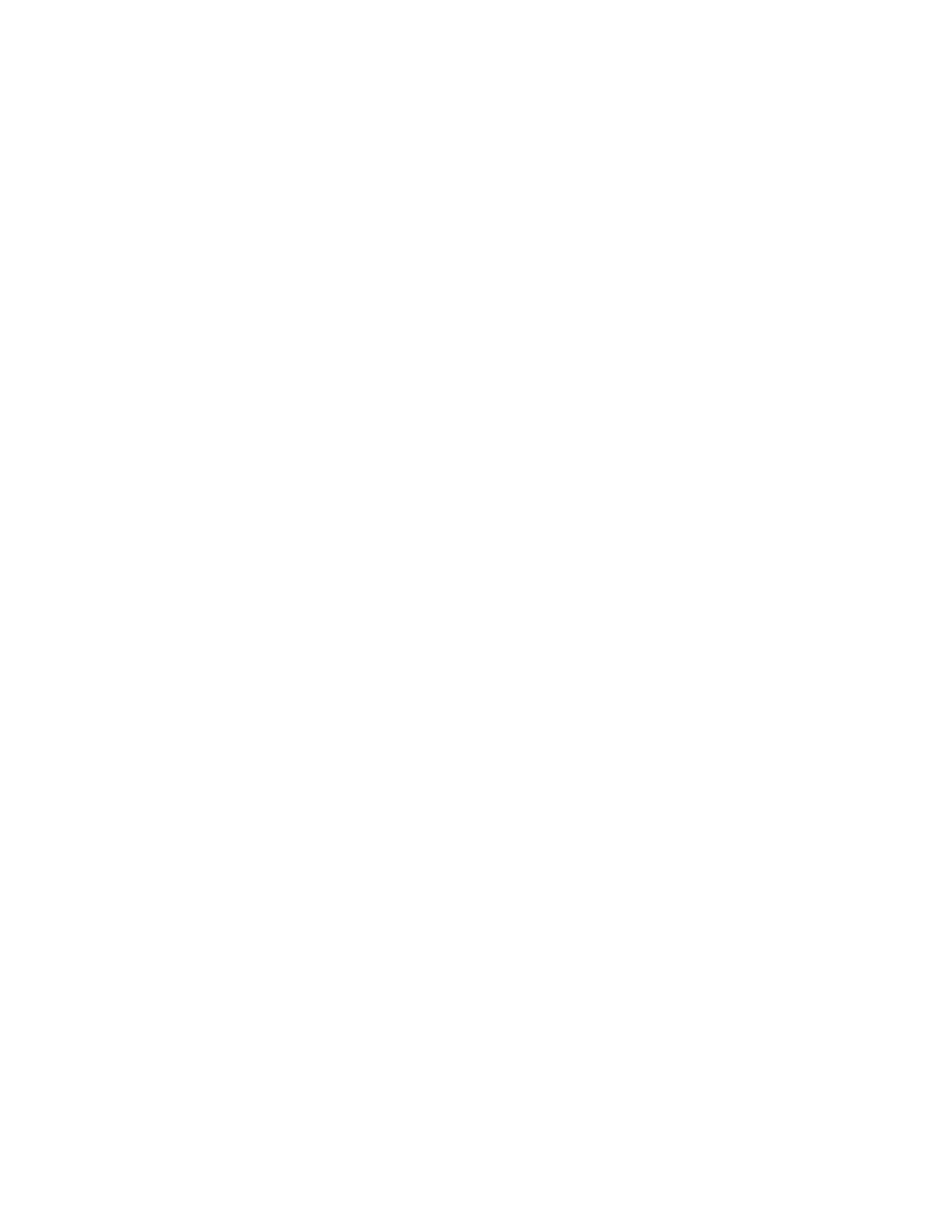 Muchos planes de seguro cubren servicios de salud conductual. Para establecer objetivos y prioridades de tratamiento realistas, es importante evaluar qué recursos están disponibles para pagar su tratamiento. En general, es su responsabilidad comprender los beneficios de su seguro y presentar la documentación necesaria para el reembolso. Usted, no su compañía de seguros, es responsable del pago total de la tarifa que hemos acordado. El pago se vence al final de la sesión a menos que se hayan hecho otros arreglos por adelantado. Si esta política le causa dificultades excesivas, hable conmigo sobre otras opciones. Asegúrese de completar con precisión la información del seguro / aseguradse de completar el formulario de admisión de mi oficina. No seremos responsables por reclamaciones erróneas debido a información de seguro incompleta La escalada de los costos de la atención médica ha resultado en un nivel cada vez mayor de complejidad sobre los beneficios del seguro que a veces hace que sea difícil determinar exactamente cuánta cobertura de salud mental está disponible. Los "Planes de atención médica administrados", como HMO y PPO, a menudo requieren una autorización previa antes de que proporcionen el reembolso de los servicios de salud mental. Dichos planes a menudo están orientados hacia enfoques de tratamiento a corto plazo que están diseñados para resolver problemas específicos que interfieren con el nivel de funcionamiento habitual. Puede ser necesario buscar aprobación adicional después de una cierta cantidad de sesiones. En mi experiencia, aunque se puede lograr bastante en la terapia a corto plazo, muchos clientes sienten que se necesitan más servicios después de que expiren los beneficios del seguro. Algunos planes de atención administrada no me permitirán brindarle servicios una vez que sus beneficios ya no estén disponibles. Si este es el caso, podemos analizar formas alternativas de recibir los servicios, incluida la búsqueda de otro proveedor que lo ayude a continuar su atención o pagar los servicios de forma privada. También debe saber que la mayoría de los contratos de seguro requieren un diagnóstico clínico, así como información clínica adicional, como un plan de tratamiento o un resumen. En casos raros, se puede solicitar una copia del registro completo. Esta información se convertirá en parte de los archivos de la compañía de seguros y, con toda probabilidad, parte de ella estará computarizada. Todas las compañías de seguros afirman mantener la confidencialidad de dicha información, pero una vez que está en sus manos, no tenemos control sobre lo que hacen con ella. En algunos casos, pueden compartir la información con un banco nacional de datos de información médica. Si lo solicita, le proporcionaremos una copia de cualquier informe que presentemos. Una vez que tengamos toda la información sobre su cobertura de seguro, discutiremos qué podemos esperar lograr con los beneficios que están disponibles y qué sucederá si los beneficios del seguro se agotan antes de que se sienta listo para finalizar nuestras sesiones. Es importante recordar que usted siempre tiene el derecho de pagar por nuestros servicios y evitar las complejidades descritas anteriormente. Servicios de terapia por telecomunicaciones ( telemental) Para aquellos clientes que están siendo tratados por salud telemental: Por la presente, usted acepta participar en asesoramiento a distancia como parte de su psicoterapia. Usted comprende que el asesoramiento a distancia incluye la práctica de la entrega de atención médica, el diagnóstico, la consulta, el tratamiento, la transferencia de datos médicos y la educación mediante el uso de audio interactivo, video y comunicaciones de datos. Usted comprende que los servicios de salud tele-mental también involucran la comunicación de información médica / mental tanto oral como visual. Usted comprende que tiene los siguientes derechos con respecto a la orientación a distancia: •	Existen riesgos y consecuencias del asesoramiento a distancia, que incluyen, entre otros, la posibilidad, a pesar de los esfuerzos razonables de parte de su psicoterapeuta, de que: la transmisión de su información médica pueda verse alterada o distorsionada por fallas técnicas; la transmisión de su información médica podría ser interrumpida por personas no autorizadas y / o el almacenamiento electrónico de su información médica podría ser accedido por personas no autorizadas. •	Estos riesgos se compensan con el uso que hace mi terapeuta del servicio compatible con HIPPA que está encriptado para las comunicaciones de salud video telemental. Además, los contenidos de la computadora de mi terapeuta están encriptados. •	Si su psicoterapeuta cree que estaría mejor atendido por otra forma de servicios psicoterapéuticos (por ejemplo, servicios presenciales, terapia de grupo), es posible que lo remitan a otro psicoterapeuta que pueda brindar dichos servicios. •	Existe el riesgo de que los servicios se vean alterados o distorsionados por problemas técnicos imprevistos. •	Existe el riesgo de ser escuchado por alguien cerca de usted si no está solo en una habitación privada. •	Debido a la naturaleza de la interacción, pueden existir diferencias de calidad que no se producirían en las interacciones cara a cara. Informe al personal de Nueva Vida o a su médico tratante si encuentra que la calidad de las interacciones audiovisuales es insuficiente para sus necesidades. •	El médico puede estar ubicado en Texas o fuera del estado, lo que no le permitirá estar físicamente presente en caso de emergencia; sin embargo, el médico colabora estrechamente con el personal y los médicos de Nueva Vida para proporcionar una evaluación psicológica de emergencia y atención si es necesario en el lugar. Derechos de los clientes: 1. Usted tiene derecho a solicitar servicios psicológicos presenciales en lugar de servicios de salud tele-mental en cualquier momento del tratamiento. Esto no afectará su derecho a recibir más tratamiento. 2. Usted tiene derecho a retirar su consentimiento para el uso de los servicios de salud tele-mental en cualquier momento durante el curso de su atención. Esto no afectará su derecho a recibir más tratamiento. 3. Tiene derecho a solicitar información sobre la seguridad y confidencialidad de las interacciones audiovisuales en cualquier momento durante su tratamiento. Tecnología Para nosotros es de suma importancia que mantengamos la confidencialidad, respetemos sus límites y que su relación con su terapeuta siga siendo terapéutica y profesional. Por lo tanto, hemos desarrollado las siguientes políticas: (Si esto es un problema, siéntase libre de discutirlo con su terapeuta). •	Teléfonos celulares: es importante que sepa que los teléfonos celulares pueden no ser completamente seguros y confidenciales. Sin embargo, nos damos cuenta de que la mayoría de las personas tiene y utiliza un teléfono celular, su terapeuta también puede usar un teléfono celular para contactarlo. •	Mensajes de texto y correo electrónico: tanto los mensajes de texto como los correos electrónicos no son medios seguros de comunicación y pueden comprometer su confidencialidad. Sin embargo, nos damos cuenta de que muchas personas prefieren enviar mensajes de texto y / o correo electrónico porque es una forma rápida de transmitir información. •	Estamos obligados a mantener una copia de todos los correos electrónicos y textos como parte de su registro clínico. Si encuentra la necesidad de comunicarse frecuentemente con su terapeuta entre sesiones, es posible que deba programar visitas más frecuentes Vigilancia NVBHA usa cámaras de video de vigilancia en sus áreas comunes. Las cámaras están ubicadas fuera del edificio y vigilan las entradas, el estacionamiento y el área de juegos. Una cámara está ubicada en la sala de espera. Una cámara está en el área de recepción. La cámara está en los pasillos y oficinas. Los equipos de vigilancia nunca se usarán en espacios privados, como baños u oficinas de asesoramiento, solo se usarán para visitas de niños de CasaDeFamilia. Las cámaras funcionan continuamente, las 24 horas del día, los siete días de la semana. El dispositivo de DVR que graba el video y el metraje de audio se encuentra en un armario de servicios públicos bloqueado, al que solo el propietario y el administrador de la oficina tienen acceso. Una vez que la memoria del DVR está llena, grabará sobre el material grabado más antiguo, destruyendo así el material viejo. Andrea Zuflacht-Cukjati, propietaria, mantendrá las cámaras y el equipo de video y se asegurará de que funcionen correctamente. Solo Andrea Zuflacht-Cukjati y la gerente de la oficina, Shawna Carreon están autorizadas a revisar el material grabado. Pueden surgir situaciones en las que el material grabado se use necesariamente en el informe y la investigación de robo, asalto y otros incidentes denunciables. Durante estas investigaciones, su privacidad como cliente de NVBHA puede verse comprometida. Si el material grabado se utiliza alguna vez en el informe y la investigación de incidentes notificables, se realizará la documentación de las personas que se ven en los segmentos grabados y sus credenciales. Además, a todos los pacientes visibles en los segmentos revisados de material grabado se les notificará que estuvieron presentes en los segmentos vistos y se les proporcionaron los nombres de todas las personas que vieron los segmentos. Andrea Zuflacht-Cukjati supervisará continuamente las políticas y procedimientos de vigilancia para reducir el riesgo de violación de la privacidad. Worker's Compensation ( Compensación de trabajador) Para aquellos clientes que están siendo tratados bajo los beneficios de Compensación al Trabajador, le facturaremos los servicios al asegurador. Tenga en cuenta también que sus registros de salud mental se enviarán a la compañía de seguros como documentación de los servicios proporcionados antes de ser reembolsarlos. Sus registros también pueden ser enviados a su médico de cabecera. Cualquier otra solicitud para sus registros debe ir acompañada de una Autorización de divulgación debidamente ejecutada, que está disponible en esta oficina. Llamadas de emergencia NVBHA puede ser contacta con marcando el numero 210-616-0828) de 8:00 A.M. a 6:00 P.M., De lunes a jueves y el viernes de 8:00 A.M. a 5:00 P.M. Le pedimos que pida ayuda de inmediato de su doctor o de la sala de emergencias de un hospital si es que tiene una emergencia. SI CREE QUE NO PUEDE LLEGAR AL HOSPITAL MARQUE 911 El University Hospital (210-358-2524), 4502 Medical Drive en San Antonio, tiene cuidados psiquiátricos disponibles en la sala de emergencias todo el tiempo como también hospitales comunitarios. Etica y estándar Profesional Como consejeros profesionales con licencia, estamos regulados por la Junta Examinadora de Asesores Profesionales con Licencia del Estado de Texas y el área responsable de nuestro trabajo con usted. El número de la Junta de Consejeros Profesionales con Licencia del Estado de Texas es 800-252-8154. Si tiene alguna inquietud sobre el curso de la evaluación o el tratamiento, discútalo conmigo. Esperamos con interés trabajar con usted. Junta de Examinadores de Terapeutas Familiares del Estado de Texas Una persona que desee presentar una queja contra un Terapeuta Matrimonial y Familiar con Licencia (LMFT) o un Asociado Licenciado en Terapia de Matrimonio y Familia (Asociado LMFT) puede escribir a: Dirección de Quejas y Sección de Investigación P.O. Box 141369   Austin, Texas 78714-1369 or call 1-800-942-5540 FORMA DE CONSENTIMIENTO PARA EL CLIENTE Con respecto al uso y divulgación de información de salud protegida A los fines de este Formulario de consentimiento, "Oficina" se referirá a: Nueva Vida Behavioral Health Associates. Entiendo que parte de mi información de salud puede ser utilizada y / o divulgada por la Oficina para llevar a cabo operaciones de tratamiento, pago u operaciones de atención médica, y que para una descripción más completa de tales usos y divulgaciones debería consultar el aviso de privacidad de la Oficina titulado, "Nuestras prácticas de privacidad". Entiendo que puedo revisar este aviso de privacidad en cualquier momento antes de firmar este formulario. Entiendo que con el tiempo las prácticas de privacidad de la Oficina pueden necesitar modificaciones de acuerdo con la ley y que si deseo obtener una copia de la notificación en su versión revisada, puedo llamar a la Oficina para solicitar dicha copia. Entiendo que puedo solicitar restricciones sobre cómo se usa o divulga mi información para llevar a cabo el tratamiento, el pago o las operaciones de atención médica, y que también puedo revocar este Consentimiento, pero solo en la medida en que la Oficina no haya tomado medidas en confianza en eso y también siempre que lo haga por escrito. Entiendo que para mi protección, cualquier solicitud para modificar mi información de salud o para acceder a mis registros médicos debe hacerse por escrito. FIRMADOR POR:                                         INVENTARIO BAINombre:					Fecha de Hoy:	-	-A continuacion se mencionaran algunos sintomas comunes de ansiedad . Por favor lea cuidadosamente e Indique cuanto le ha molestado cada sintoma en la pasada semana incluyendo el dia de hoy marcando con una  “X” en la renglon correspondiente.10 – 18, Un Poco								19 – 29, Moderado								30 – 63, Severo                                                            BDI INVENTARIONombre:                                                                  Fecha de hoy:    -         - ____    INSTRUCIONES:  Este questionario consiste de 21 grupo de preguntas. Despues de Leer cada pregunta por favor marque enseguida de la pregunta que mejor describa como se ha sentido en la semana pasada incluyendo hoy.  Este seguro que lee las preguntas correctamente antes de hacer su eleccion.                                                                                     Questionario de Dormir (TWCC)Nombre__________________________                                                                                 Fecha de Hoy:_________Marque" que tan frequente tiene los sintomas siguientes y si son un problema para udCausas de los  Problemas de DORMIRProblema de DORMIR cuando empezo: Por cuanto tiempo ha tenido los problemas de dormir?              Problema de DORMIR la Frequencia: De los 7 dias de la semana, cuantas noches batalla para dormir?      de los 7 dias.Duracion de DORMIR: En un periodo de 24-horas, cuantas horas duerme mas o menos?                      horas.          Cuanto Tiempo Te lleva para DORMIR: Cuanto tiempo le lleva para que se quede dormido/a?Despertar Cuando DUERMES: Cuantas veces se despiertas en la noche al dormir?                       Despues de despertar cuanto tiempo le lleva para quedarse dormido/a otra vez?     Eficasia al DORMIR: En lo general, que tan refrescante es el dormir para ud.?     Tratamiento para el problema de DORMIRManejamiento de Medicamento: Ha ud. usado algun medicamento para que le ayude a dormir?                 Si la respuesta es si, que medicamentos ha usado?                                                                                                                                          En estos momentos esta ud. usando medicamentos que le ayuden a dormir?       Si la respuesta es si, cuales son, y cada cuando los usa?                                                                                                                           Medicamento-Propio: Ha ud. usado alcohol, pastillas sin reseta, o otras substancias que lo ayuden a dormir?     Si la respuesta es si , que usa y cada cuando los usa?                                                                                                                      Otros Tratamientos: Describa otros tratamientos ud. usa o ha usado para que le ayuden a dormir. Que tan bien ha funcionado los tratamientos que ha usado en el pasado?      Que es lo que le ha ayudado a dormir mas en el pasado?     Nueva Vida Behavioral Health AssociatesSYMPTOMS DISTRESS CHECKLISTLista de síntomas de estrésNombre de paciente:________________		Edad:______________# de Medicaid/Miembro:_____________		Fecha de hoy:______________Persona que completa formulario:_________________Estas frases se tratan de cuánto ha sentido estrés o molestia durante los últimos siete (7) días. Favor de circular el número que describe como se ha sentido sobre cada frase a continuación.1=de ninguna forma	2=un poco	3=moderado o algo	4=bastante	5=sumamenteDurante los últimos 7 días aproximadamente cuánto le estresó o le molestó lo siguiente:_     ______________________________	_7/16/2021______________Firma de paciente adulto o padre/tutor	                       FechaMEDICAL CENTERDOWNTOWN/WESTSIDESOUTHSIDE9500 Tioga Drive700 S. Zarzamora102 Palo Alto Rd., Suite 300San Antonio, Texas 78230San Antonio, Texas 78207San Antonio, Texas 78211210-616-0828210-375-4593210-922-0828DemografiaDemografiaNombre del Cliente:     Fecha:           Dirección Actual Calle:         Cuidad/Estado:          Codigo Postal:       # de Telefono:       -       -           Correo Electronico:     Fecha de Nacimiento       Estado Legal/Civil:     Nation/Tribe/Ethnicity:     Idioma Principal de Cliente:         Fuente de Referencia:                                                                      Contacto de Emergencia:     Secundario:     Idioma Principal de Cliente:         Fuente de Referencia:                                                                      Contacto de Emergencia:     Telefono:     Idioma Principal de Cliente:         Fuente de Referencia:                                                                      Contacto de Emergencia:     Telefono:     	Relaciones de Familia	Relaciones de Familia	Relaciones de Familia	Relaciones de Familia	Relaciones de Familia	Relaciones de Familia	Relaciones de Familia	Relaciones de Familia	Relaciones de Familia	Relaciones de Familia	Relaciones de Familia	Relaciones de FamiliaEl cliente tiene hijos?     El cliente tiene hijos?     El cliente tiene hijos?     El cliente tiene hijos?     El cliente tiene hijos?     El cliente tiene hijos?     El cliente tiene hijos?     El cliente tiene hijos?     El cliente tiene hijos?     El cliente tiene hijos?     El cliente tiene hijos?     El cliente tiene hijos?     NombreEdadEdadEdadFecha de NacimientoFecha de NacimientoSexoCustodia?    S/NVive con?Vive con?Vive con?Información AdicionalQuien mas vive con el Cliente? (Incluso esposo(a), pareja, hermanos, padres, otros parientes, amigos)Quien mas vive con el Cliente? (Incluso esposo(a), pareja, hermanos, padres, otros parientes, amigos)Quien mas vive con el Cliente? (Incluso esposo(a), pareja, hermanos, padres, otros parientes, amigos)Quien mas vive con el Cliente? (Incluso esposo(a), pareja, hermanos, padres, otros parientes, amigos)Quien mas vive con el Cliente? (Incluso esposo(a), pareja, hermanos, padres, otros parientes, amigos)Quien mas vive con el Cliente? (Incluso esposo(a), pareja, hermanos, padres, otros parientes, amigos)Quien mas vive con el Cliente? (Incluso esposo(a), pareja, hermanos, padres, otros parientes, amigos)Quien mas vive con el Cliente? (Incluso esposo(a), pareja, hermanos, padres, otros parientes, amigos)Quien mas vive con el Cliente? (Incluso esposo(a), pareja, hermanos, padres, otros parientes, amigos)Quien mas vive con el Cliente? (Incluso esposo(a), pareja, hermanos, padres, otros parientes, amigos)Quien mas vive con el Cliente? (Incluso esposo(a), pareja, hermanos, padres, otros parientes, amigos)Quien mas vive con el Cliente? (Incluso esposo(a), pareja, hermanos, padres, otros parientes, amigos)NombreNombreEdadSexoSexoRelaciónRelaciónRelaciónRelaciónInformación Adicional                                                                                    Información Adicional                                                                                    Información Adicional                                                                                    Idioma principal del hogar / familia:        Idioma principal del hogar / familia:        Idioma principal del hogar / familia:        Idioma principal del hogar / familia:        Idioma principal del hogar / familia:        Idioma principal del hogar / familia:        Idioma principal del hogar / familia:        Idioma principal del hogar / familia:        Idioma principal del hogar / familia:        Idioma principal del hogar / familia:        Secundario:     Secundario:     FAMILY HISTORYFAMILY HISTORYFAMILY HISTORYFAMILY HISTORYFAMILY HISTORYFAMILY HISTORYFAMILY HISTORYFamily History of (select all that apply): (X)Family History of (select all that apply): (X)Family History of (select all that apply): (X)Family History of (select all that apply): (X)Family History of (select all that apply): (X)Family History of (select all that apply): (X)Family History of (select all that apply): (X)MadrePadreHermanosTiaTioAbuelosAbuso de Alcohol/SustanciasIntento de suicidioHistorial de Tratstorno MentalDepresionEsquizofreniaTrastorno BipolarAlzheimer’sAnsiedadTrastorno por deficit de atención/hiperactividadTrastorno de aprendizajeProblemas de Comportamiento EscolarEncarcelamientoOtros      Commentos:      Populación Critica (seleccione todo lo que aplica)Populación Critica (seleccione todo lo que aplica)Populación Critica (seleccione todo lo que aplica)Fuente de RecursosResidenciaParticipación Jurídica  Recipiente de Food Stamp  Sin residencia permanente    Servicios de Protección(APS/CPS)  Recipiente de TANF  Residente en un Refugio  Servicios Ordenados por la Corte  Recipiente de SSI  En Libertad a Prueba  Recipiente de SSDI  En Libertad Condicional	  Recipiente de SSA (jubilación)  Excarcelación Anticipada  Ingreso de JubilaciónDisabilidad  Monitoreo Mandatorio  Recipiente de Medicaid  Incapacidad física  Recipiente de Medicare  Trastorno Mental SeveroOtros  Deshabilitado para el Desarollo  Embarazada  Mujer con dependientesFuncionamento FísicoFuncionamento FísicoFuncionamento FísicoFuncionamento FísicoFuncionamento FísicoAlergias (Medicamento Y Otro):     Alergias (Medicamento Y Otro):     Alergias (Medicamento Y Otro):     Alergias (Medicamento Y Otro):     Alergias (Medicamento Y Otro):     Condiciones Medicas:     Condiciones Medicas:     Condiciones Medicas:     Condiciones Medicas:     Condiciones Medicas:     Medicamentos actuales (incluyen suplementos de hierbas, vitaminas y de venta libre):     Medicamentos actuales (incluyen suplementos de hierbas, vitaminas y de venta libre):     Medicamentos actuales (incluyen suplementos de hierbas, vitaminas y de venta libre):     Medicamentos actuales (incluyen suplementos de hierbas, vitaminas y de venta libre):     Medicamentos actuales (incluyen suplementos de hierbas, vitaminas y de venta libre):     Medicamentos Pasados:     Medicamentos Pasados:     Medicamentos Pasados:     Medicamentos Pasados:     Medicamentos Pasados:     Historial Medico incluyendo hospitalización/tratamientos residencial (Incluir todos los tratamientos de hospitalización y/o ambulatorios incluyendo psiquiátrico hospitalizado, consejeria ambulatoria):Historial Medico incluyendo hospitalización/tratamientos residencial (Incluir todos los tratamientos de hospitalización y/o ambulatorios incluyendo psiquiátrico hospitalizado, consejeria ambulatoria):Historial Medico incluyendo hospitalización/tratamientos residencial (Incluir todos los tratamientos de hospitalización y/o ambulatorios incluyendo psiquiátrico hospitalizado, consejeria ambulatoria):Historial Medico incluyendo hospitalización/tratamientos residencial (Incluir todos los tratamientos de hospitalización y/o ambulatorios incluyendo psiquiátrico hospitalizado, consejeria ambulatoria):Historial Medico incluyendo hospitalización/tratamientos residencial (Incluir todos los tratamientos de hospitalización y/o ambulatorios incluyendo psiquiátrico hospitalizado, consejeria ambulatoria):FechasHospitalizado/AmbulatorioLugarRazóndescargadoS/NCirujias:     Cirujias:     Cirujias:     Cirujias:     Cirujias:     NutriciónNutriciónAppetito:        Bueno                          Medio                         Bajo, por favor explicaAppetito:        Bueno                          Medio                         Bajo, por favor explica  Recientemente Perdida/Aumento de peso significativo  Necesidades Dietéticas Especiales  Alergias de ComidasCommentos:     SOCIALSOCIALSOCIALSOCIALSOCIALSOCIALSOCIALSOCIALSOCIALSOCIALSOCIALSOCIALSOCIALSOCIALSOCIALSOCIALSOCIALSOCIALSOCIALRed Social de Apoyo?             (Indica el red social usando la escala con 1 Debil a 5 Fuerte)Red Social de Apoyo?             (Indica el red social usando la escala con 1 Debil a 5 Fuerte)Red Social de Apoyo?             (Indica el red social usando la escala con 1 Debil a 5 Fuerte)Red Social de Apoyo?             (Indica el red social usando la escala con 1 Debil a 5 Fuerte)Red Social de Apoyo?             (Indica el red social usando la escala con 1 Debil a 5 Fuerte)Red Social de Apoyo?             (Indica el red social usando la escala con 1 Debil a 5 Fuerte)Red Social de Apoyo?             (Indica el red social usando la escala con 1 Debil a 5 Fuerte)Red Social de Apoyo?             (Indica el red social usando la escala con 1 Debil a 5 Fuerte)Red Social de Apoyo?             (Indica el red social usando la escala con 1 Debil a 5 Fuerte)Red Social de Apoyo?             (Indica el red social usando la escala con 1 Debil a 5 Fuerte)Red Social de Apoyo?             (Indica el red social usando la escala con 1 Debil a 5 Fuerte)Red Social de Apoyo?             (Indica el red social usando la escala con 1 Debil a 5 Fuerte)Red Social de Apoyo?             (Indica el red social usando la escala con 1 Debil a 5 Fuerte)Red Social de Apoyo?             (Indica el red social usando la escala con 1 Debil a 5 Fuerte)Red Social de Apoyo?             (Indica el red social usando la escala con 1 Debil a 5 Fuerte)Red Social de Apoyo?             (Indica el red social usando la escala con 1 Debil a 5 Fuerte)Red Social de Apoyo?             (Indica el red social usando la escala con 1 Debil a 5 Fuerte)Red Social de Apoyo?             (Indica el red social usando la escala con 1 Debil a 5 Fuerte)Red Social de Apoyo?             (Indica el red social usando la escala con 1 Debil a 5 Fuerte)Familia InmediataFamilia InmediataFamilia InmediataFamilia InmediataFamilia InmediataFamilia InmediataFamilia ExtendidaFamilia ExtendidaFamilia ExtendidaFamilia ExtendidaAmigosAmigosAmigosAmigosAmigosAmigosEscuelaEscuelaEscuelaEscuelaTrabajoTrabajoTrabajoTrabajoTrabajoTrabajoCommunidadCommunidadCommunidadCommunidadReligiónReligiónReligiónReligiónReligiónReligiónOtroOtroOtroOtroComment:Comment:Comment:Comment:Comment:Comment:Situación de ViviendaSituación de ViviendaSituación de ViviendaSituación de ViviendaSituación de ViviendaSituación de ViviendaSituación de ViviendaSituación de ViviendaSituación de ViviendaSituación de ViviendaSituación de ViviendaSituación de ViviendaSituación de ViviendaSituación de ViviendaSituación de ViviendaSituación de ViviendaSituación de ViviendaSituación de ViviendaSituación de Vivienda Vivienda Adecuada Vivienda Adecuada Vivienda Adecuada Vivienda Adecuada Housing Dangerous Housing Dangerous Housing Dangerous Housing Dangerous Housing Dangerous Housing Dangerous Housing Dangerous     Barrio del Estado                                  Tribunal Tribal     Barrio del Estado                                  Tribunal Tribal     Barrio del Estado                                  Tribunal Tribal     Barrio del Estado                                  Tribunal Tribal     Barrio del Estado                                  Tribunal Tribal Dependiente de Otros Dependiente de Otros Dependiente de Otros Vivienda Sobrepopulada Vivienda Sobrepopulada Vivienda Sobrepopulada Vivienda Sobrepopulada Encarcelamiento Encarcelamiento Encarcelamiento Encarcelamiento Encarcelamiento Encarcelamiento Encarcelamiento  Encarcelamiento  Encarcelamiento  Encarcelamiento  Encarcelamiento  Encarcelamiento En Riesgo de Quedarse                sin Hogar En Riesgo de Quedarse                sin Hogar En Riesgo de Quedarse                sin HogarInformación Adicional:     Información Adicional:     Información Adicional:     Información Adicional:     Empleo: Estas Trabajando Actualmente?Empleo: Estas Trabajando Actualmente?Empleo: Estas Trabajando Actualmente?Empleo: Estas Trabajando Actualmente?Empleo: Estas Trabajando Actualmente?Empleo: Estas Trabajando Actualmente?Empleo: Estas Trabajando Actualmente?Empleo: Estas Trabajando Actualmente?Empleo: Estas Trabajando Actualmente?Empleo: Estas Trabajando Actualmente?Empleo: Estas Trabajando Actualmente?Empleo: Estas Trabajando Actualmente?Empleo: Estas Trabajando Actualmente?Empleo: Estas Trabajando Actualmente?Empleo: Estas Trabajando Actualmente?Empleo: Estas Trabajando Actualmente?Empleo: Estas Trabajando Actualmente?Empleo: Estas Trabajando Actualmente?Empleo: Estas Trabajando Actualmente?  SiEmpleador      Empleador      Empleador      Empleador      Empleador      Empleador      Empleador      Empleo: Estas Trabajando Actualmente?     Empleo: Estas Trabajando Actualmente?     Empleo: Estas Trabajando Actualmente?     Empleo: Estas Trabajando Actualmente?     Empleo: Estas Trabajando Actualmente?     Empleo: Estas Trabajando Actualmente?     Empleo: Estas Trabajando Actualmente?     Empleo: Estas Trabajando Actualmente?     Empleo: Estas Trabajando Actualmente?     Empleo: Estas Trabajando Actualmente?     Empleo: Estas Trabajando Actualmente?       Satisfecho  Satisfecho  Insatisfecho  Insatisfecho  Insatisfecho  Insatisfecho  Insatisfecho  Conflicto de Supervisores  Conflicto de Supervisores  Conflicto de Supervisores  Conflicto de Supervisores  Conflicto de Supervisores  Conflicto de Supervisores  Conflicto de Supervisores  Conflicto de Supervisores Conflicto de Compañero de Trabajo Conflicto de Compañero de Trabajo Conflicto de Compañero de Trabajo Conflicto de Compañero de Trabajo  NoUltimo Empleador:     Ultimo Empleador:     Ultimo Empleador:     Ultimo Empleador:     Ultimo Empleador:     Ultimo Empleador:     Ultimo Empleador:     Ultimo Empleador:     Ultimo Empleador:     Razón Para Irse:     Razón Para Irse:     Razón Para Irse:     Razón Para Irse:     Razón Para Irse:     Razón Para Irse:     Razón Para Irse:     Razón Para Irse:     Razón Para Irse:       Nunca Empleado  Nunca Empleado  Nunca Empleado  Discapacitado  Discapacitado  Discapacitado  Discapacitado  Discapacitado  Discapacitado  Estudiante  Estudiante  Estudiante  Estudiante  Estudiante  Estudiante Historial de trabajo Inestable Historial de trabajo Inestable Historial de trabajo Inestable Historial de trabajo InestableSituación Economica:Situación Economica:Situación Economica:Situación Economica:Situación Economica:Situación Economica:Situación Economica:Situación Economica:Situación Economica:Situación Economica:Situación Economica:Situación Economica:Situación Economica:Situación Economica:Situación Economica:Situación Economica:Situación Economica:Situación Economica:Situación Economica:Presencia o ausencia de difficultades financieras: (Las opciones abajo son opionales)Presencia o ausencia de difficultades financieras: (Las opciones abajo son opionales)Presencia o ausencia de difficultades financieras: (Las opciones abajo son opionales)Presencia o ausencia de difficultades financieras: (Las opciones abajo son opionales)Presencia o ausencia de difficultades financieras: (Las opciones abajo son opionales)Presencia o ausencia de difficultades financieras: (Las opciones abajo son opionales)Presencia o ausencia de difficultades financieras: (Las opciones abajo son opionales)Presencia o ausencia de difficultades financieras: (Las opciones abajo son opionales)Presencia o ausencia de difficultades financieras: (Las opciones abajo son opionales)Presencia o ausencia de difficultades financieras: (Las opciones abajo son opionales)Presencia o ausencia de difficultades financieras: (Las opciones abajo son opionales)Presencia o ausencia de difficultades financieras: (Las opciones abajo son opionales)Presencia o ausencia de difficultades financieras: (Las opciones abajo son opionales)Presencia o ausencia de difficultades financieras: (Las opciones abajo son opionales)Presencia o ausencia de difficultades financieras: (Las opciones abajo son opionales)Presencia o ausencia de difficultades financieras: (Las opciones abajo son opionales)Presencia o ausencia de difficultades financieras: (Las opciones abajo son opionales)Presencia o ausencia de difficultades financieras: (Las opciones abajo son opionales)Presencia o ausencia de difficultades financieras: (Las opciones abajo son opionales) Ningun Problema Actual  Sobre Finanzas                    Deudas Grandes                   Conflicto de Relaciones Gastos impulsivos                            En o por debajo de la pobreza                          Dificultades Financieras	 Ningun Problema Actual  Sobre Finanzas                    Deudas Grandes                   Conflicto de Relaciones Gastos impulsivos                            En o por debajo de la pobreza                          Dificultades Financieras	 Ningun Problema Actual  Sobre Finanzas                    Deudas Grandes                   Conflicto de Relaciones Gastos impulsivos                            En o por debajo de la pobreza                          Dificultades Financieras	 Ningun Problema Actual  Sobre Finanzas                    Deudas Grandes                   Conflicto de Relaciones Gastos impulsivos                            En o por debajo de la pobreza                          Dificultades Financieras	 Ningun Problema Actual  Sobre Finanzas                    Deudas Grandes                   Conflicto de Relaciones Gastos impulsivos                            En o por debajo de la pobreza                          Dificultades Financieras	 Ningun Problema Actual  Sobre Finanzas                    Deudas Grandes                   Conflicto de Relaciones Gastos impulsivos                            En o por debajo de la pobreza                          Dificultades Financieras	 Ningun Problema Actual  Sobre Finanzas                    Deudas Grandes                   Conflicto de Relaciones Gastos impulsivos                            En o por debajo de la pobreza                          Dificultades Financieras	 Ningun Problema Actual  Sobre Finanzas                    Deudas Grandes                   Conflicto de Relaciones Gastos impulsivos                            En o por debajo de la pobreza                          Dificultades Financieras	 Ningun Problema Actual  Sobre Finanzas                    Deudas Grandes                   Conflicto de Relaciones Gastos impulsivos                            En o por debajo de la pobreza                          Dificultades Financieras	 Ningun Problema Actual  Sobre Finanzas                    Deudas Grandes                   Conflicto de Relaciones Gastos impulsivos                            En o por debajo de la pobreza                          Dificultades Financieras	 Ningun Problema Actual  Sobre Finanzas                    Deudas Grandes                   Conflicto de Relaciones Gastos impulsivos                            En o por debajo de la pobreza                          Dificultades Financieras	 Ningun Problema Actual  Sobre Finanzas                    Deudas Grandes                   Conflicto de Relaciones Gastos impulsivos                            En o por debajo de la pobreza                          Dificultades Financieras	 Ningun Problema Actual  Sobre Finanzas                    Deudas Grandes                   Conflicto de Relaciones Gastos impulsivos                            En o por debajo de la pobreza                          Dificultades Financieras	 Ningun Problema Actual  Sobre Finanzas                    Deudas Grandes                   Conflicto de Relaciones Gastos impulsivos                            En o por debajo de la pobreza                          Dificultades Financieras	 Ningun Problema Actual  Sobre Finanzas                    Deudas Grandes                   Conflicto de Relaciones Gastos impulsivos                            En o por debajo de la pobreza                          Dificultades Financieras	 Ningun Problema Actual  Sobre Finanzas                    Deudas Grandes                   Conflicto de Relaciones Gastos impulsivos                            En o por debajo de la pobreza                          Dificultades Financieras	 Ningun Problema Actual  Sobre Finanzas                    Deudas Grandes                   Conflicto de Relaciones Gastos impulsivos                            En o por debajo de la pobreza                          Dificultades Financieras	 Ningun Problema Actual  Sobre Finanzas                    Deudas Grandes                   Conflicto de Relaciones Gastos impulsivos                            En o por debajo de la pobreza                          Dificultades Financieras	 Ningun Problema Actual  Sobre Finanzas                    Deudas Grandes                   Conflicto de Relaciones Gastos impulsivos                            En o por debajo de la pobreza                          Dificultades Financieras	Fuente de Ingresos (seleccione todo lo que aplica)Fuente de Ingresos (seleccione todo lo que aplica)Fuente de Ingresos (seleccione todo lo que aplica)Fuente de Ingresos (seleccione todo lo que aplica)Fuente de Ingresos (seleccione todo lo que aplica)Fuente de Ingresos (seleccione todo lo que aplica)Fuente de Ingresos (seleccione todo lo que aplica)Fuente de Ingresos (seleccione todo lo que aplica)Fuente de Ingresos (seleccione todo lo que aplica)Fuente de Ingresos (seleccione todo lo que aplica)Fuente de Ingresos (seleccione todo lo que aplica)Fuente de Ingresos (seleccione todo lo que aplica)Fuente de Ingresos (seleccione todo lo que aplica)Fuente de Ingresos (seleccione todo lo que aplica)Fuente de Ingresos (seleccione todo lo que aplica)Fuente de Ingresos (seleccione todo lo que aplica)Fuente de Ingresos (seleccione todo lo que aplica)Fuente de Ingresos (seleccione todo lo que aplica)Fuente de Ingresos (seleccione todo lo que aplica)Empleado:                    Completo hora       Tiempo parcial      Estacional               Temporal      IdependenteEmpleado:                    Completo hora       Tiempo parcial      Estacional               Temporal      IdependenteEmpleado:                    Completo hora       Tiempo parcial      Estacional               Temporal      IdependenteEmpleado:                    Completo hora       Tiempo parcial      Estacional               Temporal      IdependenteEmpleado:                    Completo hora       Tiempo parcial      Estacional               Temporal      IdependenteEmpleado:                    Completo hora       Tiempo parcial      Estacional               Temporal      IdependenteEmpleado:                    Completo hora       Tiempo parcial      Estacional               Temporal      IdependenteEmpleado:                    Completo hora       Tiempo parcial      Estacional               Temporal      IdependenteEmpleado:                    Completo hora       Tiempo parcial      Estacional               Temporal      IdependenteEmpleado:                    Completo hora       Tiempo parcial      Estacional               Temporal      IdependenteEmpleado:                    Completo hora       Tiempo parcial      Estacional               Temporal      IdependenteDesempleado:      Buscando Trabajo      No esta buscando trabajoDesempleado:      Buscando Trabajo      No esta buscando trabajoDesempleado:      Buscando Trabajo      No esta buscando trabajoDesempleado:      Buscando Trabajo      No esta buscando trabajoDesempleado:      Buscando Trabajo      No esta buscando trabajoDesempleado:      Buscando Trabajo      No esta buscando trabajoDesempleado:      Buscando Trabajo      No esta buscando trabajo  Asistencia Pública   Jubilación  Jubilación  Jubilación  Jubilación  Jubilación   SSD   SSD   SSD   SSD   SSD   SSD  SSDI  SSDI  SSDI  SSDI  SSDI  SSDI  SSDI   SSI  Discapacidad Medica del Empleador  Discapacidad Medica del Empleador  Discapacidad Medica del Empleador  Discapacidad Medica del Empleador  Discapacidad Medica del Empleador  Discapacidad Medica del Empleador  Discapacidad Medica del Empleador  Discapacidad Medica del Empleador  Discapacidad Medica del Empleador  Discapacidad Medica del Empleador  Discapacidad Medica del Empleador  Otros:             Otros:             Otros:             Otros:             Otros:             Otros:             Otros:             Otros:           Historial Militar:Historial Militar:Historial Militar:Historial Militar:Historial Militar:Historial Militar:Historial Militar:Historial Militar:Historial Militar:Historial Militar:Historial Militar:Historial Militar:Historial Militar:Historial Militar:Historial Militar:Historial Militar:Historial Militar:Historial Militar:Historial Militar:  Nunca se enlisto en las fuerzas armadas, O  Rama de Servicio  Nunca se enlisto en las fuerzas armadas, O  Rama de Servicio  Nunca se enlisto en las fuerzas armadas, O  Rama de Servicio  Nunca se enlisto en las fuerzas armadas, O  Rama de Servicio  Nunca se enlisto en las fuerzas armadas, O  Rama de Servicio  Nunca se enlisto en las fuerzas armadas, O  Rama de Servicio  Nunca se enlisto en las fuerzas armadas, O  Rama de Servicio  Nunca se enlisto en las fuerzas armadas, O  Rama de ServicioCombat:                                 Si           No Combat:                                 Si           No Combat:                                 Si           No Combat:                                 Si           No Combat:                                 Si           No Combat:                                 Si           No Tipo de Alta:   Honorable           Medical l  Deshonroso       Otro      Tipo de Alta:   Honorable           Medical l  Deshonroso       Otro      Tipo de Alta:   Honorable           Medical l  Deshonroso       Otro      Tipo de Alta:   Honorable           Medical l  Deshonroso       Otro      Tipo de Alta:   Honorable           Medical l  Deshonroso       Otro      SEXUAL ORIENTATIONSEXUAL ORIENTATIONSEXUAL ORIENTATIONSEXUAL ORIENTATIONSEXUAL ORIENTATIONSEXUAL ORIENTATIONSEXUAL ORIENTATIONSEXUAL ORIENTATIONSEXUAL ORIENTATIONSEXUAL ORIENTATIONSEXUAL ORIENTATIONSEXUAL ORIENTATIONSEXUAL ORIENTATIONSEXUAL ORIENTATIONSEXUAL ORIENTATIONSEXUAL ORIENTATIONSEXUAL ORIENTATIONSEXUAL ORIENTATIONSEXUAL ORIENTATION  Heterosexual  Homosexual  Ninguna a este punto  Heterosexual  Homosexual  Ninguna a este punto  Heterosexual  Homosexual  Ninguna a este punto  Heterosexual  Homosexual  Ninguna a este punto  Heterosexual  Homosexual  Ninguna a este punto  Heterosexual  Homosexual  Ninguna a este punto  Heterosexual  Homosexual  Ninguna a este punto  Heterosexual  Homosexual  Ninguna a este punto  Heterosexual  Homosexual  Ninguna a este punto  Heterosexual  Homosexual  Ninguna a este punto  Heterosexual  Homosexual  Ninguna a este punto  Heterosexual  Homosexual  Ninguna a este punto  Bisexual  Transgénero  Commento:       Bisexual  Transgénero  Commento:       Bisexual  Transgénero  Commento:       Bisexual  Transgénero  Commento:       Bisexual  Transgénero  Commento:       Bisexual  Transgénero  Commento:       Bisexual  Transgénero  Commento:     Estatus LegalEstatus LegalEstatus LegalEstatus LegalEstatus LegalPasado o Actual Problemas legales (seleccione todo lo que aplica)?Pasado o Actual Problemas legales (seleccione todo lo que aplica)?Pasado o Actual Problemas legales (seleccione todo lo que aplica)?Pasado o Actual Problemas legales (seleccione todo lo que aplica)?Pasado o Actual Problemas legales (seleccione todo lo que aplica)?  Ninguna   Arrestos  Carcel  Pandillas  Convicción  violación de libertad condicional  Pandillas  Convicción  violación de libertad condicional  Pandillas  Convicción  violación de libertad condicional  DUI/DWI  Detención  Otro:      En caso afirmativo, a cualquiera de los anteriores, por favor explicar:En caso afirmativo, a cualquiera de los anteriores, por favor explicar:En caso afirmativo, a cualquiera de los anteriores, por favor explicar:En caso afirmativo, a cualquiera de los anteriores, por favor explicar:En caso afirmativo, a cualquiera de los anteriores, por favor explicar:Algun tratamiento ordenado por la corte?     Si (explique a continuación )                    NoAlgun tratamiento ordenado por la corte?     Si (explique a continuación )                    NoAlgun tratamiento ordenado por la corte?     Si (explique a continuación )                    NoAlgun tratamiento ordenado por la corte?     Si (explique a continuación )                    NoAlgun tratamiento ordenado por la corte?     Si (explique a continuación )                    NoOrdenado porOrdenado porOrdenado porOrdenado porOrdenado porEducaciónEducaciónNivel educativo (seleccione una):                    Menos de 12 años – escribe años completado                Alguna Universidad o Escuela TecnicaNivel educativo (seleccione una):                    Menos de 12 años – escribe años completado                Alguna Universidad o Escuela Tecnica  Desconocido                               Graduado de la Escuela Secundaria            Graduado de la Universidad  Desconocido                               Graduado de la Escuela Secundaria            Graduado de la UniversidadSi sigues asistiendo, actual Escuela/Grado:     Si sigues asistiendo, actual Escuela/Grado:     Escuela Vocacional/Area de Habilidad:     Escuela Vocacional/Area de Habilidad:     Universidad/Escuela Graduada – Años Completados/Titulo:     Universidad/Escuela Graduada – Años Completados/Titulo:     Ocio & RecreaciónOcio & RecreaciónCual de las siguientes opciones disfrutas (seleccione todo lo que aplica)Cual de las siguientes opciones disfrutas (seleccione todo lo que aplica)  Pasar Tiempo con Amigos  Deportes/Ejercicio  Clases  Bailar  Tiempo con la familia  Pasatiempos  Trabajar Medio-Tiempo  Viendo Television/Peliculas  Ir al “Centro”  Quedarse en Casa  Escuchar Musica  Pasar timepo en bars/clubs  Ir a Casinos  Otros:        Que limita el ocio de cliente/actividades recreacionales?     Que limita el ocio de cliente/actividades recreacionales?     Utiliza o necesita dispositivos de asistencia o adaptables (seleccione todo lo que aplica):Utiliza o necesita dispositivos de asistencia o adaptables (seleccione todo lo que aplica):Utiliza o necesita dispositivos de asistencia o adaptables (seleccione todo lo que aplica):Utiliza o necesita dispositivos de asistencia o adaptables (seleccione todo lo que aplica):Utiliza o necesita dispositivos de asistencia o adaptables (seleccione todo lo que aplica):Utiliza o necesita dispositivos de asistencia o adaptables (seleccione todo lo que aplica):Utiliza o necesita dispositivos de asistencia o adaptables (seleccione todo lo que aplica):Utiliza o necesita dispositivos de asistencia o adaptables (seleccione todo lo que aplica): Ninguna Lentes Lentes Lentes Andador Andador Andador  Braille Aparato Auditivo Bastón Bastón Bastón Muletas Muletas Muletas  Silla de Ruedas Información Escrita Traducida Información Escrita Traducida  Traductor para Hablar  Traductor para Hablar  Traductor para Hablar Otros:          Otros:          Otros:          ¿Historia de caídas?   Si    No Explicar:            ¿Historia de caídas?   Si    No Explicar:            ¿Historia de caídas?   Si    No Explicar:            ¿Historia de caídas?   Si    No Explicar:            ¿Historia de caídas?   Si    No Explicar:            ¿Historia de caídas?   Si    No Explicar:            ¿Historia de caídas?   Si    No Explicar:            ¿Historia de caídas?   Si    No Explicar:           PsicológicoPsicológicoPsicológicoPsicológicoPsicológicoPsicológicoPsicológicoPsicológicoHistorial de estado de animo deprimido               Si                 NoHistorial de estado de animo deprimido               Si                 NoHistorial de estado de animo deprimido               Si                 NoHistorial de estado de animo deprimido               Si                 NoHistorial de estado de animo deprimido               Si                 NoHistorial de estado de animo deprimido               Si                 NoHistorial de estado de animo deprimido               Si                 NoHistorial de estado de animo deprimido               Si                 NoHistorial de irritabilidad, enojo o violencia (rabietas, herira otros, cruel con los animales, destruye la propiedad):     Historial de irritabilidad, enojo o violencia (rabietas, herira otros, cruel con los animales, destruye la propiedad):     Historial de irritabilidad, enojo o violencia (rabietas, herira otros, cruel con los animales, destruye la propiedad):     Historial de irritabilidad, enojo o violencia (rabietas, herira otros, cruel con los animales, destruye la propiedad):     Historial de irritabilidad, enojo o violencia (rabietas, herira otros, cruel con los animales, destruye la propiedad):     Historial de irritabilidad, enojo o violencia (rabietas, herira otros, cruel con los animales, destruye la propiedad):     Historial de irritabilidad, enojo o violencia (rabietas, herira otros, cruel con los animales, destruye la propiedad):     Historial de irritabilidad, enojo o violencia (rabietas, herira otros, cruel con los animales, destruye la propiedad):     Patrón de Sueño:              Numero de horas por dia:                  Tiempo hasta el incio del sueño?     Patrón de Sueño:              Numero de horas por dia:                  Tiempo hasta el incio del sueño?     Patrón de Sueño:              Numero de horas por dia:                  Tiempo hasta el incio del sueño?     Patrón de Sueño:              Numero de horas por dia:                  Tiempo hasta el incio del sueño?     Patrón de Sueño:              Numero de horas por dia:                  Tiempo hasta el incio del sueño?     Patrón de Sueño:              Numero de horas por dia:                  Tiempo hasta el incio del sueño?     Patrón de Sueño:              Numero de horas por dia:                  Tiempo hasta el incio del sueño?     Patrón de Sueño:              Numero de horas por dia:                  Tiempo hasta el incio del sueño?             Normal                                 Durmiendo Demasiado                          Durmiendo muy poco        Normal                                 Durmiendo Demasiado                          Durmiendo muy poco        Normal                                 Durmiendo Demasiado                          Durmiendo muy poco        Normal                                 Durmiendo Demasiado                          Durmiendo muy poco        Normal                                 Durmiendo Demasiado                          Durmiendo muy poco        Normal                                 Durmiendo Demasiado                          Durmiendo muy poco        Normal                                 Durmiendo Demasiado                          Durmiendo muy poco        Normal                                 Durmiendo Demasiado                          Durmiendo muy poco       Capacidad para Concentrarse       Normal                                             Dificultad para concentrarse       Capacidad para Concentrarse       Normal                                             Dificultad para concentrarse       Capacidad para Concentrarse       Normal                                             Dificultad para concentrarse       Capacidad para Concentrarse       Normal                                             Dificultad para concentrarse       Capacidad para Concentrarse       Normal                                             Dificultad para concentrarse       Capacidad para Concentrarse       Normal                                             Dificultad para concentrarse       Capacidad para Concentrarse       Normal                                             Dificultad para concentrarse       Capacidad para Concentrarse       Normal                                             Dificultad para concentrarse              Nivel de Energia:                   Bajo                            Promedio/Normal                            Alto              Nivel de Energia:                   Bajo                            Promedio/Normal                            Alto              Nivel de Energia:                   Bajo                            Promedio/Normal                            Alto              Nivel de Energia:                   Bajo                            Promedio/Normal                            Alto              Nivel de Energia:                   Bajo                            Promedio/Normal                            Alto              Nivel de Energia:                   Bajo                            Promedio/Normal                            Alto              Nivel de Energia:                   Bajo                            Promedio/Normal                            Alto              Nivel de Energia:                   Bajo                            Promedio/Normal                            AltoAntecedentes de síntomas/actuales de PTSD (TEPT) (re-experimentar, evitación, aumento de la excitación)? Seloccione todo lo que aplicaAntecedentes de síntomas/actuales de PTSD (TEPT) (re-experimentar, evitación, aumento de la excitación)? Seloccione todo lo que aplicaAntecedentes de síntomas/actuales de PTSD (TEPT) (re-experimentar, evitación, aumento de la excitación)? Seloccione todo lo que aplicaAntecedentes de síntomas/actuales de PTSD (TEPT) (re-experimentar, evitación, aumento de la excitación)? Seloccione todo lo que aplicaAntecedentes de síntomas/actuales de PTSD (TEPT) (re-experimentar, evitación, aumento de la excitación)? Seloccione todo lo que aplicaAntecedentes de síntomas/actuales de PTSD (TEPT) (re-experimentar, evitación, aumento de la excitación)? Seloccione todo lo que aplicaAntecedentes de síntomas/actuales de PTSD (TEPT) (re-experimentar, evitación, aumento de la excitación)? Seloccione todo lo que aplicaAntecedentes de síntomas/actuales de PTSD (TEPT) (re-experimentar, evitación, aumento de la excitación)? Seloccione todo lo que aplica Recuerdos intrusivos, pensamientos, percepciones Recuerdos intrusivos, pensamientos, percepciones Recuerdos intrusivos, pensamientos, percepciones Pesadillas Pesadillas Pesadillas Recuerdos Recuerdos Evitar pensamientos, sentimientos,conversaciones Evitar pensamientos, sentimientos,conversaciones Evitar pensamientos, sentimientos,conversaciones  Adormecimiento        Desprendimiento  Adormecimiento        Desprendimiento  Adormecimiento        Desprendimiento Visualización restringida de                    emociones Visualización restringida de                    emociones Evitando gente, lugares, actividades Evitando gente, lugares, actividades Evitando gente, lugares, actividades Mal sueño Mal sueño Mal sueño  Irritabilidad  Irritabilidad Hipervigilancia Hipervigilancia Hipervigilancia Otros:      Otros:      Otros:      Otros:      Otros:     Abuso/Adición – Quimico & ConductalAbuso/Adición – Quimico & ConductalAbuso/Adición – Quimico & ConductalAbuso/Adición – Quimico & ConductalAbuso/Adición – Quimico & ConductalAbuso/Adición – Quimico & ConductalAbuso/Adición – Quimico & ConductalAbuso/Adición – Quimico & ConductalAbuso/Adición – Quimico & ConductalAbuso/Adición – Quimico & ConductalAbuso/Adición – Quimico & ConductalAbuso/Adición – Quimico & ConductalAbuso/Adición – Quimico & ConductalAbuso/Adición – Quimico & ConductalAbuso/Adición – Quimico & ConductalDrogaDrogaDrogaEdad PrimeroUsedEdad PrimeroUsedEdad PrimeroUsedEdad PrimeroUsedEdad PrimeroUsedPatrón reciente de uso(Frecuencia & Cantidad, etc)Patrón reciente de uso(Frecuencia & Cantidad, etc)Patrón reciente de uso(Frecuencia & Cantidad, etc)Patrón reciente de uso(Frecuencia & Cantidad, etc)Patrón reciente de uso(Frecuencia & Cantidad, etc)Patrón reciente de uso(Frecuencia & Cantidad, etc)Fecha de Ultimo UsoAlcoholAlcoholAlcoholCannabisCannabisCannabisCocaínaCocaínaCocaínaStimulantes (cristal, Speed anfetamina)Stimulantes (cristal, Speed anfetamina)Stimulantes (cristal, Speed anfetamina)MetanfetaminaMetanfetaminaMetanfetaminaInhalantes(Gas, Pegamento de Pintura)Inhalantes(Gas, Pegamento de Pintura)Inhalantes(Gas, Pegamento de Pintura)AlucinógenoLSD PCP HongosAlucinógenoLSD PCP HongosAlucinógenoLSD PCP HongosOpioides(heroína Esteroide)Opioides(heroína Esteroide)Opioides(heroína Esteroide)Sedantes/Hipnóticos(Valium,Phenobarb)Sedantes/Hipnóticos(Valium,Phenobarb)Sedantes/Hipnóticos(Valium,Phenobarb)Drogas de Diseño/Otros(herbal, Esteroides,Jarabe para la tos)Drogas de Diseño/Otros(herbal, Esteroides,Jarabe para la tos)Drogas de Diseño/Otros(herbal, Esteroides,Jarabe para la tos)Tabaco(fumar, mascar)Tabaco(fumar, mascar)Tabaco(fumar, mascar)CafeínaCafeínaCafeínaConsecuencias como resultado del consumo de Drogas y Alcohol (seleccione todo lo que aplica)Consecuencias como resultado del consumo de Drogas y Alcohol (seleccione todo lo que aplica)Consecuencias como resultado del consumo de Drogas y Alcohol (seleccione todo lo que aplica)Consecuencias como resultado del consumo de Drogas y Alcohol (seleccione todo lo que aplica)Consecuencias como resultado del consumo de Drogas y Alcohol (seleccione todo lo que aplica)Consecuencias como resultado del consumo de Drogas y Alcohol (seleccione todo lo que aplica)Consecuencias como resultado del consumo de Drogas y Alcohol (seleccione todo lo que aplica)Consecuencias como resultado del consumo de Drogas y Alcohol (seleccione todo lo que aplica)Consecuencias como resultado del consumo de Drogas y Alcohol (seleccione todo lo que aplica)Consecuencias como resultado del consumo de Drogas y Alcohol (seleccione todo lo que aplica)Consecuencias como resultado del consumo de Drogas y Alcohol (seleccione todo lo que aplica)Consecuencias como resultado del consumo de Drogas y Alcohol (seleccione todo lo que aplica)Consecuencias como resultado del consumo de Drogas y Alcohol (seleccione todo lo que aplica)Consecuencias como resultado del consumo de Drogas y Alcohol (seleccione todo lo que aplica)Consecuencias como resultado del consumo de Drogas y Alcohol (seleccione todo lo que aplica)  Resacas  Resacas  Temblores  Temblores  Temblores  Temblores  Temblores  Temblores  Temblores  Desvanecimientos  Desvanecimientos  Desvanecimientos  Desvanecimientos  Juergas  Juergas  Sobredosis  Sobredosis  Aumento de Tolerancia(necesita mas para drogarse)  Aumento de Tolerancia(necesita mas para drogarse)  Aumento de Tolerancia(necesita mas para drogarse)  Aumento de Tolerancia(necesita mas para drogarse)  Aumento de Tolerancia(necesita mas para drogarse)  Aumento de Tolerancia(necesita mas para drogarse)  Aumento de Tolerancia(necesita mas para drogarse)  Sangrado gastrointestinal  Sangrado gastrointestinal  Sangrado gastrointestinal  Sangrado gastrointestinal  Enfermedad        Hepática  Enfermedad        Hepática  Problemas de           Sueño  Problemas de           Sueño  Convulsiones  Convulsiones  Convulsiones  Convulsiones  Convulsiones  Convulsiones  Convulsiones  Problemas de Relación  Problemas de Relación  Problemas de Relación  Problemas de Relación  Dejar la Escuela  Dejar la Escuela  Despedido del            Trabajo  Despedido del            Trabajo  DUIs (Manejando bajo la                  influencia)  DUIs (Manejando bajo la                  influencia)  DUIs (Manejando bajo la                  influencia)  DUIs (Manejando bajo la                  influencia)  DUIs (Manejando bajo la                  influencia)  DUIs (Manejando bajo la                  influencia)  DUIs (Manejando bajo la                  influencia)  Asaltos  Asaltos  Asaltos  Asaltos  Arrestos  Arrestos  Encarcelamientos  Encarcelamientos Homicidio Homicidio Homicidio Homicidio Homicidio Homicidio Homicidio  Otros:             Otros:             Otros:             Otros:             Otros:             Otros:           Desencadenodores para usar (liste todos los que aplicanDesencadenodores para usar (liste todos los que aplicanDesencadenodores para usar (liste todos los que aplicanDesencadenodores para usar (liste todos los que aplicanDesencadenodores para usar (liste todos los que aplicanDesencadenodores para usar (liste todos los que aplicanDesencadenodores para usar (liste todos los que aplicanDesencadenodores para usar (liste todos los que aplicanDesencadenodores para usar (liste todos los que aplicanDesencadenodores para usar (liste todos los que aplicanDesencadenodores para usar (liste todos los que aplicanDesencadenodores para usar (liste todos los que aplicanDesencadenodores para usar (liste todos los que aplicanDesencadenodores para usar (liste todos los que aplicanDesencadenodores para usar (liste todos los que aplicanEl cliente ha tenido alguno de los siguientes problemasen los comportamientos de juego/apostar? Seleccione todo lo que aplica:El cliente ha tenido alguno de los siguientes problemasen los comportamientos de juego/apostar? Seleccione todo lo que aplica:El cliente ha tenido alguno de los siguientes problemasen los comportamientos de juego/apostar? Seleccione todo lo que aplica:El cliente ha tenido alguno de los siguientes problemasen los comportamientos de juego/apostar? Seleccione todo lo que aplica:El cliente ha tenido alguno de los siguientes problemasen los comportamientos de juego/apostar? Seleccione todo lo que aplica:El cliente ha tenido alguno de los siguientes problemasen los comportamientos de juego/apostar? Seleccione todo lo que aplica:El cliente ha tenido alguno de los siguientes problemasen los comportamientos de juego/apostar? Seleccione todo lo que aplica:El cliente ha tenido alguno de los siguientes problemasen los comportamientos de juego/apostar? Seleccione todo lo que aplica:El cliente ha tenido alguno de los siguientes problemasen los comportamientos de juego/apostar? Seleccione todo lo que aplica:El cliente ha tenido alguno de los siguientes problemasen los comportamientos de juego/apostar? Seleccione todo lo que aplica:El cliente ha tenido alguno de los siguientes problemasen los comportamientos de juego/apostar? Seleccione todo lo que aplica:El cliente ha tenido alguno de los siguientes problemasen los comportamientos de juego/apostar? Seleccione todo lo que aplica:El cliente ha tenido alguno de los siguientes problemasen los comportamientos de juego/apostar? Seleccione todo lo que aplica:El cliente ha tenido alguno de los siguientes problemasen los comportamientos de juego/apostar? Seleccione todo lo que aplica:El cliente ha tenido alguno de los siguientes problemasen los comportamientos de juego/apostar? Seleccione todo lo que aplica: Apostando mas tiempo del planeado Apostando mas tiempo del planeado Apostando mas tiempo del planeado Apostando mas tiempo del planeado Apostando mas tiempo del planeado Apostando mas tiempo del planeado Apostar hasta el ultimo centado Apostar hasta el ultimo centado Apostar hasta el ultimo centado Apostar hasta el ultimo centado Apostar hasta el ultimo centado Apostar hasta el ultimo centado Apostar hasta el ultimo centado Apostar hasta el ultimo centado Apostar hasta el ultimo centado Perdida de sueño por pensar en apostar Perdida de sueño por pensar en apostar Perdida de sueño por pensar en apostar Perdida de sueño por pensar en apostar Perdida de sueño por pensar en apostar Perdida de sueño por pensar en apostar Usó ingresos o ahorros para apostar mientras dejaba que lasfacturas no se pagaran Usó ingresos o ahorros para apostar mientras dejaba que lasfacturas no se pagaran Usó ingresos o ahorros para apostar mientras dejaba que lasfacturas no se pagaran Usó ingresos o ahorros para apostar mientras dejaba que lasfacturas no se pagaran Usó ingresos o ahorros para apostar mientras dejaba que lasfacturas no se pagaran Usó ingresos o ahorros para apostar mientras dejaba que lasfacturas no se pagaran Usó ingresos o ahorros para apostar mientras dejaba que lasfacturas no se pagaran Usó ingresos o ahorros para apostar mientras dejaba que lasfacturas no se pagaran Usó ingresos o ahorros para apostar mientras dejaba que lasfacturas no se pagaran Pedir dinero prestado para apostar Pedir dinero prestado para apostar Pedir dinero prestado para apostar Pedir dinero prestado para apostar Pedir dinero prestado para apostar Pedir dinero prestado para apostar Hizo intentos repetidos e infrutuosos de detener de jugar/apostar Hizo intentos repetidos e infrutuosos de detener de jugar/apostar Hizo intentos repetidos e infrutuosos de detener de jugar/apostar Hizo intentos repetidos e infrutuosos de detener de jugar/apostar Hizo intentos repetidos e infrutuosos de detener de jugar/apostar Hizo intentos repetidos e infrutuosos de detener de jugar/apostar Hizo intentos repetidos e infrutuosos de detener de jugar/apostar Hizo intentos repetidos e infrutuosos de detener de jugar/apostar Hizo intentos repetidos e infrutuosos de detener de jugar/apostar Estado arrepentido despues de jugar/apostar Estado arrepentido despues de jugar/apostar Estado arrepentido despues de jugar/apostar Estado arrepentido despues de jugar/apostar Estado arrepentido despues de jugar/apostar Estado arrepentido despues de jugar/apostar Infringiendo la ley o considerando violarla para financiar los juegos de azar Infringiendo la ley o considerando violarla para financiar los juegos de azar Infringiendo la ley o considerando violarla para financiar los juegos de azar Infringiendo la ley o considerando violarla para financiar los juegos de azar Infringiendo la ley o considerando violarla para financiar los juegos de azar Infringiendo la ley o considerando violarla para financiar los juegos de azar Infringiendo la ley o considerando violarla para financiar los juegos de azar Infringiendo la ley o considerando violarla para financiar los juegos de azar Infringiendo la ley o considerando violarla para financiar los juegos de azar Otros: Otros: Otros: Otros: Otros: Otros: Apostado para obtener dinero obligaciones financieros Apostado para obtener dinero obligaciones financieros Apostado para obtener dinero obligaciones financieros Apostado para obtener dinero obligaciones financieros Apostado para obtener dinero obligaciones financieros Apostado para obtener dinero obligaciones financieros Apostado para obtener dinero obligaciones financieros Apostado para obtener dinero obligaciones financieros Apostado para obtener dinero obligaciones financierosToma de Riesgos/Comportamiento Impulsivo (pasado/actualq1) – Seleccione todos los que se aplican:Toma de Riesgos/Comportamiento Impulsivo (pasado/actualq1) – Seleccione todos los que se aplican:Toma de Riesgos/Comportamiento Impulsivo (pasado/actualq1) – Seleccione todos los que se aplican:Toma de Riesgos/Comportamiento Impulsivo (pasado/actualq1) – Seleccione todos los que se aplican:Toma de Riesgos/Comportamiento Impulsivo (pasado/actualq1) – Seleccione todos los que se aplican:Toma de Riesgos/Comportamiento Impulsivo (pasado/actualq1) – Seleccione todos los que se aplican:Toma de Riesgos/Comportamiento Impulsivo (pasado/actualq1) – Seleccione todos los que se aplican:Toma de Riesgos/Comportamiento Impulsivo (pasado/actualq1) – Seleccione todos los que se aplican:Toma de Riesgos/Comportamiento Impulsivo (pasado/actualq1) – Seleccione todos los que se aplican:Toma de Riesgos/Comportamiento Impulsivo (pasado/actualq1) – Seleccione todos los que se aplican:Toma de Riesgos/Comportamiento Impulsivo (pasado/actualq1) – Seleccione todos los que se aplican:Toma de Riesgos/Comportamiento Impulsivo (pasado/actualq1) – Seleccione todos los que se aplican:Toma de Riesgos/Comportamiento Impulsivo (pasado/actualq1) – Seleccione todos los que se aplican:Toma de Riesgos/Comportamiento Impulsivo (pasado/actualq1) – Seleccione todos los que se aplican:Toma de Riesgos/Comportamiento Impulsivo (pasado/actualq1) – Seleccione todos los que se aplican: Sexo sin protección Sexo sin protección Sexo sin protección Sexo sin protección Sexo sin protección Robar/Hurto Robar/Hurto Robar/Hurto Robar/Hurto Robar/Hurto Robar/Hurto Manejar Imprudentemente Manejar Imprudentemente Manejar Imprudentemente Manejar Imprudentemente  Participación en Pandillas  Participación en Pandillas  Participación en Pandillas  Participación en Pandillas  Participación en Pandillas Tráfico de Drogas Tráfico de Drogas Tráfico de Drogas Tráfico de Drogas Tráfico de Drogas Tráfico de Drogas Cargando/Usando Armas Cargando/Usando Armas Cargando/Usando Armas Cargando/Usando ArmasToma de Riesgos/Comportamiento Impulsivo (pasado/actual) – Seleccione todos los que se aplican:Toma de Riesgos/Comportamiento Impulsivo (pasado/actual) – Seleccione todos los que se aplican:Toma de Riesgos/Comportamiento Impulsivo (pasado/actual) – Seleccione todos los que se aplican:Toma de Riesgos/Comportamiento Impulsivo (pasado/actual) – Seleccione todos los que se aplican:Toma de Riesgos/Comportamiento Impulsivo (pasado/actual) – Seleccione todos los que se aplican:Toma de Riesgos/Comportamiento Impulsivo (pasado/actual) – Seleccione todos los que se aplican:Toma de Riesgos/Comportamiento Impulsivo (pasado/actual) – Seleccione todos los que se aplican:Toma de Riesgos/Comportamiento Impulsivo (pasado/actual) – Seleccione todos los que se aplican:Toma de Riesgos/Comportamiento Impulsivo (pasado/actual) – Seleccione todos los que se aplican:Toma de Riesgos/Comportamiento Impulsivo (pasado/actual) – Seleccione todos los que se aplican:Toma de Riesgos/Comportamiento Impulsivo (pasado/actual) – Seleccione todos los que se aplican:Toma de Riesgos/Comportamiento Impulsivo (pasado/actual) – Seleccione todos los que se aplican:Toma de Riesgos/Comportamiento Impulsivo (pasado/actual) – Seleccione todos los que se aplican:Toma de Riesgos/Comportamiento Impulsivo (pasado/actual) – Seleccione todos los que se aplican:Toma de Riesgos/Comportamiento Impulsivo (pasado/actual) – Seleccione todos los que se aplican:Fortalezas/Recursos  (Indroduzca la puntación si está presente) 1Adecuado  2 Por encima la media 3ExcepcionalFortalezas/Recursos  (Indroduzca la puntación si está presente) 1Adecuado  2 Por encima la media 3ExcepcionalFortalezas/Recursos  (Indroduzca la puntación si está presente) 1Adecuado  2 Por encima la media 3ExcepcionalFortalezas/Recursos  (Indroduzca la puntación si está presente) 1Adecuado  2 Por encima la media 3ExcepcionalFortalezas/Recursos  (Indroduzca la puntación si está presente) 1Adecuado  2 Por encima la media 3ExcepcionalFortalezas/Recursos  (Indroduzca la puntación si está presente) 1Adecuado  2 Por encima la media 3ExcepcionalFortalezas/Recursos  (Indroduzca la puntación si está presente) 1Adecuado  2 Por encima la media 3ExcepcionalFortalezas/Recursos  (Indroduzca la puntación si está presente) 1Adecuado  2 Por encima la media 3ExcepcionalFortalezas/Recursos  (Indroduzca la puntación si está presente) 1Adecuado  2 Por encima la media 3ExcepcionalFortalezas/Recursos  (Indroduzca la puntación si está presente) 1Adecuado  2 Por encima la media 3ExcepcionalFortalezas/Recursos  (Indroduzca la puntación si está presente) 1Adecuado  2 Por encima la media 3ExcepcionalFortalezas/Recursos  (Indroduzca la puntación si está presente) 1Adecuado  2 Por encima la media 3ExcepcionalFortalezas/Recursos  (Indroduzca la puntación si está presente) 1Adecuado  2 Por encima la media 3ExcepcionalFortalezas/Recursos  (Indroduzca la puntación si está presente) 1Adecuado  2 Por encima la media 3ExcepcionalFortalezas/Recursos  (Indroduzca la puntación si está presente) 1Adecuado  2 Por encima la media 3ExcepcionalApoyo FamiliarApoyo FamiliarApoyo FamiliarSistema de Apoyo SocialSistema de Apoyo SocialSistema de Apoyo SocialEstabilidad de la relaciónEstabilidad de la relaciónEstabilidad de la relaciónHabilidad Intelectual/CognitivaHabilidad Intelectual/CognitivaHabilidad Intelectual/CognitivaHabilidades de Afrontamiento y ResilienciaHabilidades de Afrontamiento y ResilienciaHabilidades de Afrontamiento y ResilienciaHabilidades de CrianzaHabilidades de CrianzaHabilidades de CrianzaEstabilidad SocioeconómicaEstabilidad SocioeconómicaEstabilidad SocioeconómicaHabilidades de ComunicaciónHabilidades de ComunicaciónHabilidades de ComunicaciónPersipicacia Y sensibilidadPersipicacia Y sensibilidadPersipicacia Y sensibilidadMadurez Y JuicioMadurez Y JuicioMadurez Y JuicioMotivación para la AyudaMotivación para la AyudaMotivación para la AyudaOtros:     Otros:     Otros:     Compañía de seguro primario      Compañía de seguro primario      Compañía de seguro primario      Subscrito/Titular de la póliza:      Fecha de nacimiento:      -     -     Relación :      	Subscrito/Miembro de la póliza  Dirección (Sies la misma escriba misma):Subscrito/Miembro de la póliza  Dirección (Sies la misma escriba misma):Subscrito/Miembro de la póliza  Dirección (Sies la misma escriba misma):Subscrito/Miembro de la póliza  Dirección (Sies la misma escriba misma):Subscrito/Miembro de la póliza  Dirección (Sies la misma escriba misma):Subscrito/Miembro de la póliza  Dirección (Sies la misma escriba misma):Subscrito/Miembro de la póliza  Dirección (Sies la misma escriba misma):CALLE :      CIUDAD :      CIUDAD :      CIUDAD :        ESTADO :      CODIGO POSTAL :      CODIGO POSTAL :      Número de póliza:      Número de póliza:      Número de póliza:      Número de grupo :      Número de grupo :      Número de grupo :      Número de grupo :      Compañía de Seguro Secundario      Compañía de Seguro Secundario      Compañía de Seguro Secundario      Compañía de Seguro Secundario      Compañía de Seguro Secundario      Compañía de Seguro Secundario      Compañía de Seguro Secundario      Subscrito/Titular de la póliza :       Subscrito/Titular de la póliza :       Fecha de nacimiento :      -     -     Fecha de nacimiento :      -     -     Fecha de nacimiento :      -     -     Fecha de nacimiento :      -     -     Relación :      	Subscrito/Miembro de la póliza  Dirección (Sies la misma escriba misma):CALLE :      CIUDAD :      CIUDAD :      ESTADO :      CODIGO POSTAL :      Número de póliza :      Número de póliza :      Número de grupo :      Número de grupo :      Número de grupo :      Nombre del cliente:       Firma del Cliente:      Firma del padre o tutor:      Relación:      Fecha: 7/14/2021Nombre del cliente:      Firma del cliente :      Firma del Padre/Tutor:      Relación:      Nombre del cliente:      Firma del cliente :      Firma del Padre/Tutor:      Relación:      Nombre del cliente      Tarjeta de crédito          Nombre en la tarjeta      de crédito      # Tarjeta de Crédito      Día que expide       Código postal       Nombre impreso:Nombre impreso del terapeuta:Firma:Fecha :Firma del cliente o tutor legal      Nombre impreso del cliente o del tutor legal si aplica I      Relación con el Cliente      Fecha 7/15/2021Para Nada(0)Un Poco(1)Moderado(2)Severamente(3)SUJECTIONNo puede relajarseMiedo a que pase lo peorTemerosoNerviosoMiedo de perder  el controlTiene miedoPANICOPANICOPANICOPANICOPANICOEl corazón le palpita muy rapidoSiente que se ahogaTiene dificultad para respirarNEUROPSICOLOGICONEUROPSICOLOGICONEUROPSICOLOGICONEUROPSICOLOGICONEUROPSICOLOGICOAdormecimiento y HormigueoSiente debilidad en las piernasSiente mareo o debilidadNo se siente fuerteSiente temblor en las manosTemblor generalizadoHa sufrido desmayosAUTONOMICOSiente mucho CalorIndigestion o incomodidad en el abdomenSu cara esta muy sonrojadaSudor (no causado por el calor)TRISTEZA – No me siento triste. – Me siento triste. – Estoy triste todo el tiempo y no puedo salir de la tristeza. – Estoy tan triste o infeliz que ya no lo soporto.PESIMISTA – No estoy particularmente desanimado del futuro.– Me siento desanimado del futuro. – Siento que no hay nada bueno que espere de la vida.3 – Siento que mi  futuro no tiene esperanza y las cosas no pueden mejorar.DIS-SATISFACIONLas cosas tienen la misma satisfacion que antes.No  me divierten las cosas igual que antes.Ya no tengo satisfacion de nada de lo que hago.-	Estoy  insatisfecho(a),o  aburido con todo.LLORAR – No lloro mas de lo que es normal para mi. – Lloro mas  ahora que lo que lloraba antes. – Lloro todo el tiempo ahora. – Antes podia llorar, pero ahora no puedo aunque quiera.IRITABILIDAD– Me irrito/enojo igual que antes. – Me enojo o irrito mas pronto que antes. – Me siento enojado o irritado todo el tiempo.– Ya no me enojo o irrito con las cosas que antes me irritaban o  me hacian enojar.IDEAS DE SUICIDIO – No nunca pienso en matarme. – Pienso en matarme pero nunca lo haria. – Si me gustaria matarme. – Yo me mataria si tuviera la oportunidad.INDECISION– Tomo decisiones igual que lo he hecho siempre. – No tomo decisiones tan pronto como antes.– Tengo mas dificultad en tomar decisiones . – No puedo tomar decisiones para nadaCASTIGOS -	No siento que me estan castigando por algo que hice -	Si siento que me puden castigar por algo.-	Creo que me castigaranun dia.-	Siento que me estan castigando ahora.ACUSACIONES PROPIAS – No siento que soy peor que nadie mas. -  Me critico yo solo por todas mis debilidades y errores . -  Yo mismo me culpo  todo el tiempo por mis errores.-  Me culpo por todo lo malo que pasa.DESAMOR POR USTED MISMO –No, no me siento descontento conmigo mismo. –Estoy descontento conmigo mismo. – Soy  muy infeliz conmigo mismo.– Yo mismo me Odio.CULPA-	No me siento particularmente culpable.-	La mayoria del tiempo me siento culpable.-	Casi todo el tiempo me siento muy culpable.-	Me siento culpable todo el tiempo.SENTIMIENTO DE FRACASO  – No me siento  fracasado. – Yo siento que he fracasado mas que otra gente. – Cuando veo mi vida , todo lo que veo son muchos fracasos. – Siento que soy un fracaso total como persona.CAMBIOS EN LA IMAGEN DE SU CUERPO – No siento que me veo peor que antes. – Me preocupa que me veo viejo y no atractivo. – Creo que hay cambios en mi que hacen que no me vea atractivo . – Yo creo que me veo feo(a).PREOCUPACION DE SINTOMAS –  Me preocupo de mi salud igual que antes. --  Me preocupo con problemas como dolores, de estomago, o constipacion. – Estoy muy preocupado de mis problemas fisicos y es dificil pensar en otras cosas. – Estoy tan preocupado de mis problemas fisicos que no puedo pensar en nada masFATIGA – No me canso mas de lo usual. – Me canso mas pronto que antes. – Me canso cuando hago cual quier cosa. – Estoy demasiado cansado que no hago nada.INSOMNIA -	Puedo dormir igual que antes. -	No duermo tan bien como antes. -	Depierto 1-2 horas mas temprano de lo usual y es muy dificil volver a dormir.–  Despierto  mucho antes de lo usual y ya no puedo dormir   despues.PERDIDA DE APETITO – Mi apetito es igual que antes.– Mi apetito no es tan bueno como antes.– Mi apetito es peor que antes. – Ya no tengo apetito. BAJO DE PESO– No he perdido peso, recientemente. – He perdido mas de 5 libras. – He perdido mas de 10 libras. – He perdido mas de 15 libras.Estoy  tratando de comer menos para perder peso. ___Si___NoPERDIDO DE LIBIDO – No he notado cambio en mi interes sexual. – No me intereso tanto el en sexo como antes. – Mi interes en sexo es mas bajo que antes. – He perdido todo interes en sexo.DIFICULTAD DE TRABAJO -   Puedo trabajar casi igual que antes -	Me toma mas esfuerzo empezar hacer las cosas. -	Tengo que esforsarme demasiado para hacer algo. -	No puedo hacer nada de trabajo.____________, ____________________________10 – 18, Poco-Moderado19 – 29, Moderado-Severo30 – 63, Severo-ExtremoSintomaNunca es un problemaCasi  nunca es un problemaEn veces es un problemaA menudo es un problemaCasi siempre es un problemaLe cuesta trabajo dormirDespierta mientras duermeDespierta muy temprano por la mananaNo puede dejar de pensar mientras trata de dormirLe da temor ir a la camaDuerme en el diaTiene que hacer mas esfuerzo para respirar cuando duermeDespierta fatigado por la mananaLas piernas se sacuden solas mientras duermeCalambres, dolor, o le dan sensaciones extranas en las piernas cuando se acuestaSe queda dormido involuntariamente durante el diaLos musculos se le paralizan por momentos durante el diaLe dan sensaciones extranas al comienzo de dormirEl dormir no le es refrescanteTiene malos suenos/ pesadillas“X”El Problema de dormir es causado por o es peor cuando:Tiene dolor fisicoEsta inquieto/tenso o cansadoTiene estress personal Esta desepcionado y enojadoPreocupaciones o temores de su fractura, o problemas de estressMalos efectos de su medicacionEl ambiente: es ruidoso, o el colchon es malo, etc.Temor a Dormir No puede dejar de pensarYa esta impuesto  a no dormir bien1223455Sentirse tan inquieto(a) que no puede estar tranquilo(a)Sentirse asustado(a) de repente por ninguna razónSentimientos de no ser valioso(a)Sentirse tristeMomentos de terror o de pánicoSentir pesadez en los brazos o en las piernasSentirse solo(a)Sentirse tenso(a) o ansioso(a)Sentirse solo(a) aún cuando está con genteTener miedo de salir de la casa solo(a)No sentir interés en las cosasSentir miedoSentir debilidad en partes de su cuerpoNerviosismo o temblores adentroSentir miedo en espacios abiertos o en la calle